Załącznik nr 2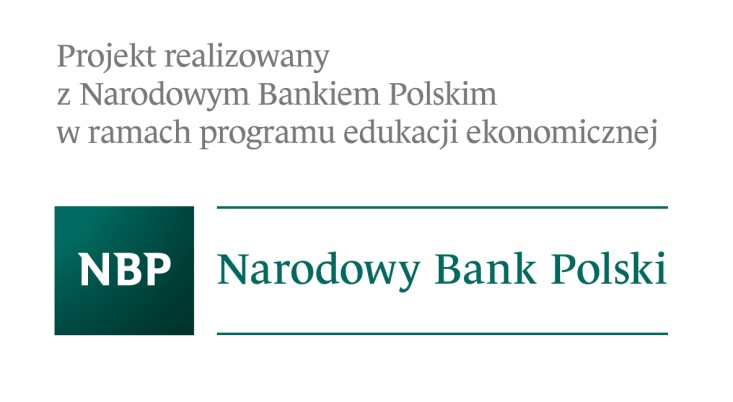 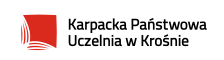 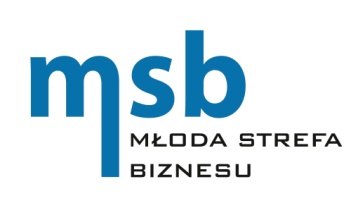 „MŁODA STREFA BIZNESU” 
IV edycja  konkursu na najlepszy projekt własnej działalności gospodarczejBIZNESPLAN……………….…………………………… (nazwa działalności gospodarczej)Krosno, 2022 r.A. STRESZCZENIEA. STRESZCZENIE1. Krótka charakterystyka
  pomysłu biznesowego wraz z identyfikacją zagrożeń (ograniczeń)B. CHARAKTERYSTYKA DZIAŁALNOŚCI GOSPODARCZEJB. CHARAKTERYSTYKA DZIAŁALNOŚCI GOSPODARCZEJ1. Data rozpoczęcia działalności2. Nazwa, przedmiot i rodzaj działalności wg PKD3. Forma prawna działalności gospodarczej4. Lokalizacja siedziby przedsiębiorstwa (adres) 5.  Informacje o właścicielu/ach i pracownikach(nazwa stanowiska, niezbędne kompetencje i zakres obowiązków)6. Wykaz niezbędnych koncesji lub zezwoleńC. ZNAJOMOŚĆ RYNKU I KONKURENCJIC. ZNAJOMOŚĆ RYNKU I KONKURENCJI1.Opis rynkua)  charakterystyka rynku(proszę określić terytorialnie rynek, na jakim będą oferowane produkty, usługi, towary)b)  klienci(charakterystyka klientów, do których skierowane będą produkty, usługi, towary (kim są nabywcy), szacunkowa liczba potencjalnych klientów, oczekiwania i wymagania klientów) 2. Analiza konkurencji 
 najważniejsi konkurenci
    (opisać silne i słabe strony najważniejszych konkurentów w odniesieniu do jakości, ceny oraz reklamy/promocji. W punkcie tym należy zamieścić informacje dotyczące tego, czym różni się oferta proponowana od ofert konkurentów.D. PLAN MARKETINGOWYD. PLAN MARKETINGOWYD. PLAN MARKETINGOWYD. PLAN MARKETINGOWYD. PLAN MARKETINGOWYD. PLAN MARKETINGOWYD. PLAN MARKETINGOWYD. PLAN MARKETINGOWYD. PLAN MARKETINGOWY1. Produkt/usługa:a) opis produktu/ usługib)  cechy produktuc) usługi posprzedażowe(-  opis planowanych do zaoferowania produktów, usług lub towarów wraz ze wskazaniem najistotniejszych cech,- wyjaśnić na czym polega przewaga rynkowa produktu/ usługi/towarów planowanych do zaoferowania - czy popyt na produkt/usługę/ towary  będzie odznaczał się sezonowością. Jeśli tak, to jak będą minimalizowane skutki tej sezonowości)1. Produkt/usługa:a) opis produktu/ usługib)  cechy produktuc) usługi posprzedażowe(-  opis planowanych do zaoferowania produktów, usług lub towarów wraz ze wskazaniem najistotniejszych cech,- wyjaśnić na czym polega przewaga rynkowa produktu/ usługi/towarów planowanych do zaoferowania - czy popyt na produkt/usługę/ towary  będzie odznaczał się sezonowością. Jeśli tak, to jak będą minimalizowane skutki tej sezonowości)2. Cenaa) strategie cenoweb)  cennik usług2. Cenaa) strategie cenoweb)  cennik usług3. Promocjaa)reklama, promocja sprzedaży itd.)b) koszty działań promocyjnych(należy podać wybór metod dotarcia do klientów, opisać charakterystykę wybranych metod, należy wskazać sposób promowania prowadzonej działalności i jej produktów)3. Promocjaa)reklama, promocja sprzedaży itd.)b) koszty działań promocyjnych(należy podać wybór metod dotarcia do klientów, opisać charakterystykę wybranych metod, należy wskazać sposób promowania prowadzonej działalności i jej produktów)4. Dystrybucjaa) sposoby i kanały dystrybucji (sposób w jaki odbywać się będzie sprzedaż produktów/usług)4. Dystrybucjaa) sposoby i kanały dystrybucji (sposób w jaki odbywać się będzie sprzedaż produktów/usług)E. ANALIZA SWOT PLANOWANEJ DZIAŁALNOŚCIE. ANALIZA SWOT PLANOWANEJ DZIAŁALNOŚCIE. ANALIZA SWOT PLANOWANEJ DZIAŁALNOŚCIE. ANALIZA SWOT PLANOWANEJ DZIAŁALNOŚCIE. ANALIZA SWOT PLANOWANEJ DZIAŁALNOŚCIE. ANALIZA SWOT PLANOWANEJ DZIAŁALNOŚCIE. ANALIZA SWOT PLANOWANEJ DZIAŁALNOŚCIE. ANALIZA SWOT PLANOWANEJ DZIAŁALNOŚCIE. ANALIZA SWOT PLANOWANEJ DZIAŁALNOŚCIMOCNE STRONYMOCNE STRONYMOCNE STRONYMOCNE STRONYMOCNE STRONYMOCNE STRONYSŁABE STRONYSŁABE STRONYSŁABE STRONY1.2.…1.2.…1.2.…1.2.…1.2.…1.2.…1.2.…1.2.…1.2.…SZANSESZANSESZANSESZANSESZANSESZANSEZAGROŻENIAZAGROŻENIAZAGROŻENIA1.2.…1.2.…1.2.…1.2.…1.2.…1.2.…1.2.…1.2.…1.2.…F. OPŁACALNOŚĆ I EFEKTYWNOŚĆ PRZEDSĘWZIĘCIAF. OPŁACALNOŚĆ I EFEKTYWNOŚĆ PRZEDSĘWZIĘCIAF. OPŁACALNOŚĆ I EFEKTYWNOŚĆ PRZEDSĘWZIĘCIAF. OPŁACALNOŚĆ I EFEKTYWNOŚĆ PRZEDSĘWZIĘCIAF. OPŁACALNOŚĆ I EFEKTYWNOŚĆ PRZEDSĘWZIĘCIAF. OPŁACALNOŚĆ I EFEKTYWNOŚĆ PRZEDSĘWZIĘCIAF. OPŁACALNOŚĆ I EFEKTYWNOŚĆ PRZEDSĘWZIĘCIAF. OPŁACALNOŚĆ I EFEKTYWNOŚĆ PRZEDSĘWZIĘCIAF. OPŁACALNOŚĆ I EFEKTYWNOŚĆ PRZEDSĘWZIĘCIA1. Przewidywane wydatki (Należy wymienić wszystkie planowane wydatki związane z rozpoczęciem działalności gospodarczej)1. Przewidywane wydatki (Należy wymienić wszystkie planowane wydatki związane z rozpoczęciem działalności gospodarczej)1. Przewidywane wydatki (Należy wymienić wszystkie planowane wydatki związane z rozpoczęciem działalności gospodarczej)1. Przewidywane wydatki (Należy wymienić wszystkie planowane wydatki związane z rozpoczęciem działalności gospodarczej)1. Przewidywane wydatki (Należy wymienić wszystkie planowane wydatki związane z rozpoczęciem działalności gospodarczej)1. Przewidywane wydatki (Należy wymienić wszystkie planowane wydatki związane z rozpoczęciem działalności gospodarczej)1. Przewidywane wydatki (Należy wymienić wszystkie planowane wydatki związane z rozpoczęciem działalności gospodarczej)1. Przewidywane wydatki (Należy wymienić wszystkie planowane wydatki związane z rozpoczęciem działalności gospodarczej)1. Przewidywane wydatki (Należy wymienić wszystkie planowane wydatki związane z rozpoczęciem działalności gospodarczej)Lp. Nazwa wydatkuNazwa wydatkuOpis wydatku (parametry techniczne lub jakościowe)Opis wydatku (parametry techniczne lub jakościowe)Opis wydatku (parametry techniczne lub jakościowe)Opis wydatku (parametry techniczne lub jakościowe)Kwota brutto w PLNKwota brutto w PLN1.2.…2. Prognoza cen planowanych produktów, usług, towarów2. Prognoza cen planowanych produktów, usług, towarów2. Prognoza cen planowanych produktów, usług, towarów2. Prognoza cen planowanych produktów, usług, towarów2. Prognoza cen planowanych produktów, usług, towarów2. Prognoza cen planowanych produktów, usług, towarów2. Prognoza cen planowanych produktów, usług, towarów2. Prognoza cen planowanych produktów, usług, towarów2. Prognoza cen planowanych produktów, usług, towarówLp. Produkt /grupa asortymentowaProdukt /grupa asortymentowaJednostka miaryJednostka miaryJednostka miaryJednostka miaryRok IRok II1. 2.…Proszę uzasadnić poziom założonych cenProszę uzasadnić poziom założonych cenProszę uzasadnić poziom założonych cenProszę uzasadnić poziom założonych cenProszę uzasadnić poziom założonych cenProszę uzasadnić poziom założonych cenProszę uzasadnić poziom założonych cenProszę uzasadnić poziom założonych cenProszę uzasadnić poziom założonych cen3. Prognoza wielkości sprzedaży (Proszę przedstawić planowaną wielkość sprzedaży. Prognozę należy przedstawić w jednostkach  naturalnych (szt., kg itp.), jeżeli nie jest to możliwe z uzasadnionych przyczyn podać wartości w PLN)3. Prognoza wielkości sprzedaży (Proszę przedstawić planowaną wielkość sprzedaży. Prognozę należy przedstawić w jednostkach  naturalnych (szt., kg itp.), jeżeli nie jest to możliwe z uzasadnionych przyczyn podać wartości w PLN)3. Prognoza wielkości sprzedaży (Proszę przedstawić planowaną wielkość sprzedaży. Prognozę należy przedstawić w jednostkach  naturalnych (szt., kg itp.), jeżeli nie jest to możliwe z uzasadnionych przyczyn podać wartości w PLN)3. Prognoza wielkości sprzedaży (Proszę przedstawić planowaną wielkość sprzedaży. Prognozę należy przedstawić w jednostkach  naturalnych (szt., kg itp.), jeżeli nie jest to możliwe z uzasadnionych przyczyn podać wartości w PLN)3. Prognoza wielkości sprzedaży (Proszę przedstawić planowaną wielkość sprzedaży. Prognozę należy przedstawić w jednostkach  naturalnych (szt., kg itp.), jeżeli nie jest to możliwe z uzasadnionych przyczyn podać wartości w PLN)3. Prognoza wielkości sprzedaży (Proszę przedstawić planowaną wielkość sprzedaży. Prognozę należy przedstawić w jednostkach  naturalnych (szt., kg itp.), jeżeli nie jest to możliwe z uzasadnionych przyczyn podać wartości w PLN)3. Prognoza wielkości sprzedaży (Proszę przedstawić planowaną wielkość sprzedaży. Prognozę należy przedstawić w jednostkach  naturalnych (szt., kg itp.), jeżeli nie jest to możliwe z uzasadnionych przyczyn podać wartości w PLN)3. Prognoza wielkości sprzedaży (Proszę przedstawić planowaną wielkość sprzedaży. Prognozę należy przedstawić w jednostkach  naturalnych (szt., kg itp.), jeżeli nie jest to możliwe z uzasadnionych przyczyn podać wartości w PLN)3. Prognoza wielkości sprzedaży (Proszę przedstawić planowaną wielkość sprzedaży. Prognozę należy przedstawić w jednostkach  naturalnych (szt., kg itp.), jeżeli nie jest to możliwe z uzasadnionych przyczyn podać wartości w PLN)Lp. Produkt /grupa asortymentowaProdukt /grupa asortymentowaProdukt /grupa asortymentowaJednostka miaryJednostka miaryJednostka miary                 Rok I          Rok II1.2.…Proszę uzasadnić podaną wyżej prognozę wielkości sprzedażyProszę uzasadnić podaną wyżej prognozę wielkości sprzedażyProszę uzasadnić podaną wyżej prognozę wielkości sprzedażyProszę uzasadnić podaną wyżej prognozę wielkości sprzedażyProszę uzasadnić podaną wyżej prognozę wielkości sprzedażyProszę uzasadnić podaną wyżej prognozę wielkości sprzedażyProszę uzasadnić podaną wyżej prognozę wielkości sprzedażyProszę uzasadnić podaną wyżej prognozę wielkości sprzedaży4. Prognoza przychodów ze sprzedaży (Proszę określić przewidywane przychody ze sprzedaży produktów, usług, towarów. Należy tego dokonać na podstawie danych z tabeli prognoza cen oraz prognoza wielkości sprzedaży)4. Prognoza przychodów ze sprzedaży (Proszę określić przewidywane przychody ze sprzedaży produktów, usług, towarów. Należy tego dokonać na podstawie danych z tabeli prognoza cen oraz prognoza wielkości sprzedaży)4. Prognoza przychodów ze sprzedaży (Proszę określić przewidywane przychody ze sprzedaży produktów, usług, towarów. Należy tego dokonać na podstawie danych z tabeli prognoza cen oraz prognoza wielkości sprzedaży)4. Prognoza przychodów ze sprzedaży (Proszę określić przewidywane przychody ze sprzedaży produktów, usług, towarów. Należy tego dokonać na podstawie danych z tabeli prognoza cen oraz prognoza wielkości sprzedaży)4. Prognoza przychodów ze sprzedaży (Proszę określić przewidywane przychody ze sprzedaży produktów, usług, towarów. Należy tego dokonać na podstawie danych z tabeli prognoza cen oraz prognoza wielkości sprzedaży)4. Prognoza przychodów ze sprzedaży (Proszę określić przewidywane przychody ze sprzedaży produktów, usług, towarów. Należy tego dokonać na podstawie danych z tabeli prognoza cen oraz prognoza wielkości sprzedaży)4. Prognoza przychodów ze sprzedaży (Proszę określić przewidywane przychody ze sprzedaży produktów, usług, towarów. Należy tego dokonać na podstawie danych z tabeli prognoza cen oraz prognoza wielkości sprzedaży)4. Prognoza przychodów ze sprzedaży (Proszę określić przewidywane przychody ze sprzedaży produktów, usług, towarów. Należy tego dokonać na podstawie danych z tabeli prognoza cen oraz prognoza wielkości sprzedaży)4. Prognoza przychodów ze sprzedaży (Proszę określić przewidywane przychody ze sprzedaży produktów, usług, towarów. Należy tego dokonać na podstawie danych z tabeli prognoza cen oraz prognoza wielkości sprzedaży)Lp. Produkt /grupa asortymentowaProdukt /grupa asortymentowaProdukt /grupa asortymentowaProdukt /grupa asortymentowaJednostka miaryJednostka miaryRok IRok II1.2.…Razem:Razem:Razem:Razem:Razem:Razem:Razem:G. UPROSZCZONY RACHUNEK ZYSKÓW I STRATG. UPROSZCZONY RACHUNEK ZYSKÓW I STRATG. UPROSZCZONY RACHUNEK ZYSKÓW I STRATPOZYCJAI RokII RokA. Przychody ogółem, (od poz.1 do poz.4) w tym:Sprzedaż produktów  2.   Sprzedaż usługSprzedaż towarówInne (np. dotacje)B. Koszty ogółem, (od poz. 5 do poz. 24) w tym:Amortyzacja Materiały biurowe OpakowaniaMateriały do produkcji/usługOpłaty za energię elektrycznąOpłaty za wodę, ścieki, gazOpłaty telekomunikacyjne (telefon, Internet)Opłaty za prowadzenie spraw księgowychUsługi doradztwa prawnegoOpłaty bankoweKoszty promocji i reklamyCzynszePaliwoUbezpieczenia (np. samochodu, działalności)Wynagrodzenia brutto pracownikówNarzuty na wynagrodzenia pracownikówPodatek od nieruchomościWartość sprzedanych towarówPozostałe kosztyZUS właścicielaC. Dochód brutto  (A-B):I.PODSUMOWANIE:- czynniki wpływające na ogólne powodzenie przedsięwzięcia,- bariery w realizacji projektu,- podstawowe ryzyko działalności.